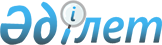 О внесении изменений в решение Сырымского районного маслихата от 6 марта 2014 года №17-5 "Об утверждении Правил определения размера и порядка оказания жилищной помощи малообеспеченным семьям (гражданам) в Сырымском районе"
					
			Утративший силу
			
			
		
					Решение Сырымского районного маслихата Западно-Казахстанской области от 25 декабря 2019 года № 49-3. Зарегистрировано Департаментом юстиции Западно-Казахстанской области 30 декабря 2019 года № 5916. Утратило силу решением Сырымского районного маслихата Западно-Казахстанской области от 13 февраля 2020 года № 51-3
      Сноска. Утратило силу решением Сырымского районного маслихата Западно-Казахстанской области от 13.02.2020 № 51-3 (вводится в действие со дня первого официального опубликования).
      В соответствии с Законом Республики Казахстан от 16 апреля 1997 года "О жилищных отношениях", Законом Республики Казахстан от 23 января 2001 года "О местном государственном управлении и самоуправлении в Республике Казахстан", постановлением Правительства Республики Казахстан от 30 декабря 2009 года № 2314 "Об утверждении Правил предоставления жилищной помощи" районный маслихат РЕШИЛ:
      1. Внести в решение Сырымского районного маслихата от 6 марта 2014 года №17-5 "Об утверждении Правил определения размера и порядка оказания жилищной помощи малообеспеченным семьям (гражданам) в Сырымском районе" (зарегистрированное в Реестре государственной регистрации нормативных правовых актов № 3462, опубликованное 15 апреля 2014 года в информационно-правовой системе "Әділет") следующие изменения:
      в Правилах определения размера и порядка оказания жилищной помощи малообеспеченным семьям (гражданам) в Сырымском районе, утвержденных указанным решением:
      в пункте 1:
      подпункт 1) изложить в следующей редакции:
      "1) доля предельно-допустимых расходов – отношение предельно-допустимого уровня расходов семьи (гражданина) в месяц на содержание общего имущества объекта кондоминиума, потребления коммунальных услуг и услуг связи в части увеличения абонентской платы за телефон, подключенный к сети телекоммуникаций, арендной платы за пользование жилищем, арендованным местным исполнительным органом в частном жилищном фонде, к совокупному доходу семьи (гражданина) в процентах;";
      подпункт 5) изложить в следующей редакции:
      "5) расходы на содержание общего имущества объекта кондоминиума – обязательная сумма расходов собственников помещений (квартир) посредством ежемесячных взносов, установленных решением общего собрания, на эксплуатацию и ремонт общего имущества объекта кондоминиума, содержание земельного участка, приобретение, установку, эксплуатацию и поверку общедомовых приборов учета потребления коммунальных услуг, оплату коммунальных услуг, потребленных на содержание общего имущества объекта кондоминиума, а также накопление денег на предстоящий в будущем капитальный ремонт общего имущества объекта кондоминиума или отдельных его видов;";
      подпункт 7) изложить в следующей редакции:
      "7) Государственная корпорация "Правительство для граждан" (далее – Государственная корпорация) – юридическое лицо, созданное по решению Правительства Республики Казахстан для оказания государственных услуг, услуг по выдаче технических условий на подключение к сетям субъектов естественных монополий и услуг субъектов квазигосударственного сектора в соответствии с законодательством Республики Казахстан, организации работы по приему заявлений на оказание государственных услуг, услуг по выдаче технических условий на подключение к сетям субъектов естественных монополий, услуг субъектов квазигосударственного сектора и выдаче их результатов услугополучателю по принципу "одного окна", а также обеспечения оказания государственных услуг в электронной форме, осуществляющее государственную регистрацию прав на недвижимое имущество по месту его нахождения.";
      пункт 2 изложить в следующей редакции:
      "2. Жилищная помощь предоставляется за счет средств местного бюджета малообеспеченным семьям (гражданам), постоянно проживающим в Сырымском районе, на оплату:
      1) расходов на содержание общего имущества объекта кондоминиума семьям (гражданам), проживающим в приватизированных жилищах или являющимся нанимателями (поднанимателями) жилых помещений (квартир) в государственном жилищном фонде;
      2) потребления коммунальных услуг и услуг связи в части увеличения абонентской платы за телефон, подключенный к сети телекоммуникаций, семьям (гражданам), являющимся собственниками или нанимателями (поднанимателями) жилища;
      3) арендной платы за пользование жилищем, арендованным местным исполнительным органом в частном жилищном фонде.
      Расходы малообеспеченных семей (граждан), принимаемые к исчислению жилищной помощи, определяются как сумма расходов по каждому из вышеуказанных направлений.";
      пункт 3 изложить в следующей редакции:
      "3. Жилищная помощь определяется как разница между суммой оплаты расходов на содержание общего имущества объекта кондоминиума, потребление коммунальных услуг и услуг связи в части увеличения абонентской платы за телефон, подключенный к сети телекоммуникаций, арендной платы за пользование жилищем, арендованным местным исполнительным органом в частном жилищном фонде, в пределах норм и предельно-допустимого уровня расходов семьи (граждан) на эти цели, установленных местными представительными органами.
      Доля предельно-допустимых расходов семьи на содержание общего имущества объекта кондоминиума, потребления коммунальных услуг и услуг связи в части увеличения абонентской платы за телефон, подключенный к сети телекоммуникаций, арендной платы за пользование жилищем, арендованным местным исполнительным органом в частном жилищном фонде устанавливается к совокупному доходу семьи (гражданина) в размере пяти процентов.";
      пункт 4 изложить в следующей редакции:
      "4. Жилищная помощь оказывается по предъявленным поставщиками счетам на оплату коммунальных услуг и счетам о ежемесячных взносах на содержание общего имущества объекта кондоминиума согласно смете расходов на содержание общего имущества объекта кондоминиума за счет бюджетных средств лицам, постоянно проживающим в Сырымском районе.";
      в пункте 5:
      подпункт 3) исключить;
      подпункт 9) изложить в следующей редакции:
      "9) счета о ежемесячных взносах на содержание общего имущества объекта кондоминиума;".
      2. Главному специалисту аппарата Сырымского районного маслихата (А.Орашева) обеспечить государственную регистрацию данного решения в органах юстиции, его официальное опубликование в средствах массовой информации.
      3. Настоящее решение вводится в действие со дня первого официального опубликования.
					© 2012. РГП на ПХВ «Институт законодательства и правовой информации Республики Казахстан» Министерства юстиции Республики Казахстан
				
      Председатель сессии 

Б. Таскалиев

      Секретарь маслихата 

Ш. Дуйсенгалиева
